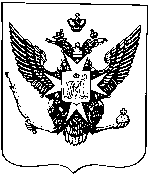 Муниципальные новости ПавловскаИнформационно-аналитический бюллетень25 апреля 2019 года                                                                                        Выпуск № 8_________________________________________________________________________________________________________________________________________________________________________________________________________________________________________________________________В номере: ПОСТАНОВЛЕНИЕ от 25 апреля 2019 года № 133 «О внесении изменений в муниципальные программы внутригородского муниципального образования Санкт-Петербурга город Павловск на 2019 год и плановый период 2020 и 2021 годов, утвержденные постановлением Местной администрации города Павловска от 27.09.2018 №238»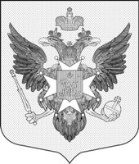 Местная администрациягорода ПавловскаПОСТАНОВЛЕНИЕот 25 апреля 2019 года								                   № 133В целях реализации полномочий органов местного самоуправления в соответствии со ст.10 Закона Санкт-Петербурга от 23.09.2009 № 420-79 «Об организации местного самоуправления в Санкт-Петербурге», ст. 179 Бюджетного Кодекса Российской Федерации, Местная администрация города ПавловскаПОСТАНОВЛЯЕТ:1. Внести в муниципальную программу «Участие в профилактике терроризма и экстремизма, а также в минимизации и (или) ликвидации последствий проявления терроризма и экстремизма на территории муниципального образования город Павловск» на 2019 год и плановый период 2020 и 2021 годов, утвержденную постановлением Местной администрации города Павловска от 27.09.2018 № 238 следующие изменения:1.1. План мероприятий муниципальной программы «Участие в профилактике терроризма и экстремизма, а также в минимизации и (или) ликвидации последствий проявления терроризма и экстремизма на территории муниципального образования город Павловск» на 2019 год изложить в новой редакции согласно приложению № 1 к настоящему постановлению.1.2. План мероприятий муниципальной программы  «Участие в профилактике терроризма и экстремизма, а также в минимизации и (или) ликвидации последствий проявления терроризма и экстремизма на территории муниципального образования город Павловск»                 на 2020 год изложить в новой редакции согласно приложению № 2 к настоящему постановлению.1.3. План мероприятий муниципальной программы «Участие в профилактике терроризма и экстремизма, а также в минимизации и (или) ликвидации последствий проявления терроризма и экстремизма на территории муниципального образования город Павловск» на 2021 год изложить в новой редакции согласно приложению № 3 к настоящему постановлению.2.  Настоящее постановление опубликовать в информационно-аналитическом бюллетене «Муниципальные новости города Павловска» и разместить на официальном сайте муниципального образования в информационно-телекоммуникационной сети Интернет по адресу: http://www.mo-pavlovsk.ru/.3. Настоящее постановление вступает в силу со дня его официального опубликования.4. Контроль за выполнением настоящего постановления оставляю за собой.Глава Местной администрациигорода Павловска				        	                                                     М.Ю. Сызранцев                                                                                                                                                                                                                                                          Приложение 1                                                                                                                к постановлению Местной администрации                                                                                                                города Павловска от 25.04.2019 № 133План мероприятий муниципальной программы«Участие в профилактике терроризма и экстремизма, а также в минимизации и (или) ликвидации последствий проявления терроризма и экстремизма на территории муниципального образования город Павловск» на 2019 годПримечание: Объем финансирования отдельных мероприятий может отличаться от запланированного при условии сохранения предельного лимита финансирования всех мероприятий программы                                                                                                                Приложение 2                                                                                                                к постановлению Местной администрации                                                                                                                города Павловска от 25.04.2019 № 133План мероприятий муниципальной программы«Участие в профилактике терроризма и экстремизма, а также в минимизации и (или) ликвидации последствий проявления терроризма и экстремизма на территории муниципального образования город Павловск» на 2020 годПримечание: Объем финансирования отдельных мероприятий может отличаться от запланированного при условии сохранения предельного лимита финансирования всех мероприятий программы.                                                                                                                Приложение 3                                                                                                                к постановлению Местной администрации                                                                                                                города Павловска от 25.04.2019 № 133План мероприятий муниципальной программы«Участие в профилактике терроризма и экстремизма, а также в минимизации и (или) ликвидации последствий проявления терроризма и экстремизма на территории муниципального образования город Павловск» на 2021 годПримечание: Объем финансирования отдельных мероприятий может отличаться от запланированного при условии сохранения предельного лимита финансирования всех мероприятий программы.Информационно-аналитический бюллетень «Муниципальные новости Павловска», выпуск № 8 от  25.04.2019Официальное издание Муниципального Совета города Павловска. Учредитель, редакция, издатель: Муниципальный Совет города ПавловскаГлавный редактор: Зибарев В.В. Адрес редакции: 196620, Санкт-Петербург, г. Павловск, Песчаный пер., д. 11/16, телефон: 465-17-73. Тираж 100 экз.Отпечатано на копировальном оборудовании Местной администрации города Павловска, г. Павловск, Песчаный пер., д. 11/16.Распространяется бесплатно.«О внесении изменений в муниципальные программы внутригородского муниципального образования Санкт-Петербурга город Павловск на 2019 год и плановый период 2020 и 2021 годов, утвержденные постановлением Местной администрации города Павловска от 27.09.2018 №238»№ п/пНаименованиеМероприятияСроки исполненияПланируемые предельные объемы финансирования (тыс. руб.)Планируемые натуральные показателиОтветственный исполнитель1.Издание и (листовки, брошюры распространение среди населения МО печатных материалов, направленных на профилактику терроризма и экстремизма, гармонизацию межэтнических и межкультурных отношений, евробуклеты и др.)в течение года31,11300 шт.М.Ю. Сызранцевинструктор УКП2.Проведение мероприятий по обучению неработающего населения навыкам безопасного поведения при возникновении угрозы террористических актовв течение года-М.Ю. Сызранцевинструктор УКП3.Размещение информационных материалов, направленных на профилактику терроризма и экстремизма, предоставляемых администрацией района, Прокуратурой района, ОМВД района, ОУФМС и др.  в муниципальной газете «Наш Павловск» и на официальном сайте муниципального образования.в течение года-Отдел социальной политики и экономического развития4.Участие в заседаниях Коллегии администрации Пушкинского района Санкт–Петербурга по вопросам противодействия терроризму и экстремизму, а также минимизации и (или) ликвидации последствий проявления терроризма и экстремизма на территории муниципального образованияпо плану-В.В. Зибарев5.Участие в работе Антитеррористической комиссии по плану-В.В. Зибарев6.Обмен информацией с иными субъектами профилактики терроризма и экстремизма (администрацией района, Прокуратурой района, ОМВД района, ОУФМС и др.)  постоянно-В.В. ЗибаревМ.Ю. Сызранцев7.Осуществление обходов территории муниципального образования город Павловск на предмет выявления фактов осквернения зданий, в том числе посредством нанесения надписей и рисунков экстремистской направленности, а также надписей, разжигающих межнациональную и религиозную розньежемесячно-Местная администрация города Павловска8.Осуществление обмена информацией с общественными организациями, осуществляющими деятельность на территории муниципального образования, по вопросам проявления терроризма и экстремизмапостоянно-М.Ю. Сызранцев9.День солидарности в борьбе с терроризмом            (3 сентября) Размещение в муниципальной газете «Наш Павловск» и на официальном сайте муниципального образования информационных материалов, направленных на профилактику терроризма и экстремизмасентябрь-Местная администрация города Павловска10.Мониторинг адресов сайтов и (или) страниц сайтов в информационно-телекоммуникационной сети «Интернет», на которых муниципальными служащими органов местного самоуправления города Павловска, размещается общедоступная информация, а также данные, позволяющие их идентифицировать с целью выявления фактов распространения идеологии экстремизма, терроризма, экстремистримистских материалов и незамедлительного реагирования на них.постоянно-Местная администрация города Павловска11Информирование населения через средства массовой информации,  путем размещения в муниципальной газете «Наш Павловск» и на официальном сайте муниципального образования информации о досуговых мероприятиях, проводимых учреждениями культуры, спорта и образования на территории муниципального образования.по мере предоставления информации учреждениями-Местная администрация города ПавловскаИтого 31,1№ п/пНаименованиеМероприятияСроки исполненияПланируемые предельные объемы финансирования (тыс. руб.)Планируемые натуральные показателиОтветственный исполнитель1.Издание и (листовки, брошюры распространение среди населения МО печатных материалов, направленных на профилактику терроризма и экстремизма, гармонизацию межэтнических и межкультурных отношений, евробуклеты и др.)в течение года32,41300 шт.М.Ю. Сызранцевинструктор УКП2.Проведение мероприятий по обучению неработающего населения навыкам безопасного поведения при возникновении угрозы террористических актовв течение года-М.Ю. Сызранцевинструктор УКП3.Размещение информационных материалов, направленных на профилактику терроризма и экстремизма, предоставляемых администрацией района, Прокуратурой района, ОМВД района, ОУФМС и др.  в муниципальной газете «Наш Павловск» и на официальном сайте муниципального образования.в течение года-Отдел социальной политики и экономического развития4.Участие в заседаниях Коллегии администрации Пушкинского района Санкт–Петербурга по вопросам противодействия терроризму и экстремизму, а также минимизации и (или) ликвидации последствий проявления терроризма и экстремизма на территории муниципального образованияпо плану-В.В. Зибарев5.Участие в работе Антитеррористической комиссии по плану-В.В. Зибарев6.Обмен информацией с иными субъектами профилактики терроризма и экстремизма (администрацией района, Прокуратурой района, ОМВД района, ОУФМС и др.)  Постоянно-В.В. ЗибаревМ.Ю. Сызранцев7.Осуществление обходов территории муниципального образования город Павловск на предмет выявления фактов осквернения зданий, в том числе посредством нанесения надписей и рисунков экстремистской направленности, а также надписей, разжигающих межнациональную и религиозную розньЕжемесячно-Местная администрация города Павловска8.Осуществление обмена информацией с общественными организациями, осуществляющими деятельность на территории муниципального образования, по вопросам проявления терроризма и экстремизмаПостоянно-М.Ю. Сызранцев9.День солидарности в борьбе с терроризмом  (3 сентября) Размещение в муниципальной газете «Наш Павловск» и на официальном сайте муниципального образования информационных материалов, направленных на профилактику терроризма и экстремизмасентябрьМестная администрация города Павловска10.Мониторинг адресов сайтов и (или) страниц сайтов в информационно-телекоммуникационной сети «Интернет», на которых муниципальными служащими органов местного самоуправления города Павловска, размещается общедоступная информация, а также данные, позволяющие их идентифицировать с целью выявления фактов распространения идеологии экстремизма, терроризма, экстремистримистских материалов и незамедлительного реагирования на них.постоянноМестная администрация города Павловска11Информирование населения через средства массовой информации,  путем размещения в муниципальной газете «Наш Павловск» и на официальном сайте муниципального образования информации о досуговых мероприятиях, проводимых учреждениями культуры, спорта и образования на территории муниципального образования.по мере предоставления информации учреждениями-Местная администрация города ПавловскаИтого 32,4№ п/пНаименованиеМероприятияСроки исполненияПланируемые предельные объемы финансирования (тыс. руб.)Планируемые натуральные показателиОтветственный исполнитель1.Издание и (листовки, брошюры распространение среди населения МО печатных материалов, направленных на профилактику терроризма и экстремизма, гармонизацию межэтнических и межкультурных отношений, евробуклеты и др.)в течение года33,71300 шт.М.Ю. Сызранцевинструктор УКП2.Проведение мероприятий по обучению неработающего населения навыкам безопасного поведения при возникновении угрозы террористических актовв течение года-М.Ю. Сызранцевинструктор УКП3.Размещение информационных материалов, направленных на профилактику терроризма и экстремизма, предоставляемых администрацией района, Прокуратурой района, ОМВД района, ОУФМС и др.  в муниципальной газете «Наш Павловск» и на официальном сайте муниципального образования.в течение года-Отдел социальной политики и экономического развития4.Участие в заседаниях Коллегии администрации Пушкинского района Санкт–Петербурга по вопросам противодействия терроризму и экстремизму, а также минимизации и (или) ликвидации последствий проявления терроризма и экстремизма на территории муниципального образованияпо плану-В.В. Зибарев5.Участие в работе Антитеррористической комиссии по плану-В.В. Зибарев6.Обмен информацией с иными субъектами профилактики терроризма и экстремизма (администрацией района, Прокуратурой района, ОМВД района, ОУФМС и др.)  Постоянно-В.В. ЗибаревМ.Ю. Сызранцев7.Осуществление обходов территории муниципального образования город Павловск на предмет выявления фактов осквернения зданий, в том числе посредством нанесения надписей и рисунков экстремистской направленности, а также надписей, разжигающих межнациональную и религиозную розньЕжемесячно-Местная администрация города Павловска8.Осуществление обмена информацией с общественными организациями, осуществляющими деятельность на территории муниципального образования, по вопросам проявления терроризма и экстремизмаПостоянно-М.Ю. Сызранцев9.День солидарности в борьбе с терроризмом  (3 сентября)Размещение в муниципальной газете «Наш Павловск» и на официальном сайте муниципального образования информационных материалов, направленных на профилактику терроризма и экстремизмаСентябрь-Местная администрация города Павловска10.Мониторинг адресов сайтов и (или) страниц сайтов в информационно-телекоммуникационной сети «Интернет», на которых муниципальными служащими органов местного самоуправления города Павловска, размещается общедоступная информация, а также данные, позволяющие их идентифицировать с целью выявления фактов распространения идеологии экстремизма, терроризма, экстремистримистских материалов и незамедлительного реагирования на них.Постоянно-Местная администрация города Павловска11. Информирование населения через средства массовой информации,  путем размещения в муниципальной газете «Наш Павловск» и на официальном сайте муниципального образования информации о досуговых мероприятиях, проводимых учреждениями культуры, спорта и образования на территории муниципального образования.по мере предоставления информации учреждениями-Местная администрация города ПавловскаИтого 33,7